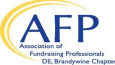 2021 Mentoring Program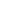 About the Program: AFP Brandywine Chapter’s Mentoring Program provides individualized guidance and support to assist those newer to the profession, transitioning to new responsibilities, or seeking opportunities to grow their skills. For both mentors and mentees, this is an opportunity to share expertise as well as network with and learn from colleagues.  Important Dates: February 5, 2021 – Application deadline  February 26, 2021 – Mentee/mentor pairs connected via email March 1, 2021 – Official mentoring relationship begins March 4, 2021 – Group Networking Zoom to introduce pairs April 5, 2021 – First progress check-in June 7, 2021 – Midway progress check-in August 27, 2021 – Official mentoring relationship concludes and final program evaluation distributed to participants September 10, 2021 – Final program evaluation due Matching Criteria: Past and current experience; nonprofit subsector; skills and interests; years of experience; geographic proximity; and goals. Program Requirements: Mentees should be employed as a fundraising professional for a nonprofit organization or a student working toward employment as such.  Mentors should have a minimum of five years’ experience as a fundraising professional and/or CFRE certification.  Willingness and ability to meet at least monthly between March 1, 2021 and August 27, 2021. Respond to check-in emails from the Mentoring Chair and complete a brief online program evaluation upon program completion.  To Apply: Complete and submit 2021 Mentoring Application. Please include a resume/bio with your application and submit via email to AFP Brandywine at chapter@afpbrandywine.org by Friday, February 5, 2021.